1.SINIF 5.KURUL  26.04.2018 TESLİM TARİHLİ ANATOMİ LABORATUAR ÖDEVİAşağıdaki tabloyu doldurunuz.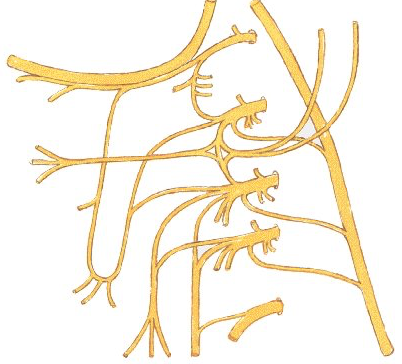 Aşağıdaki tabloyu doldurunuz.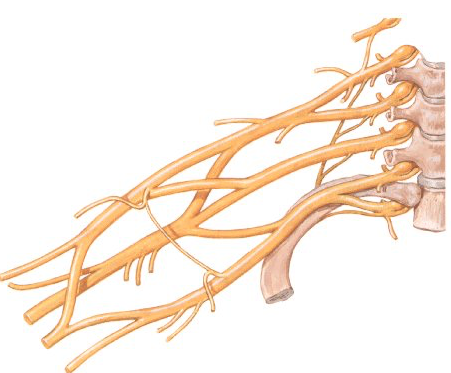 